Тема урока: ПлодыКласс: 6Цели: Образовательная: Создать условия для ознакомления с термином «плод», формирование практических  умений работы с натуральными объектами, умение определять виды плодов и их классифицировать .Развивающая: Организовать самостоятельную работу учащихся, формировать познавательные  универсальные учебные действия при помощи сравнения и анализа.Воспитательная: Создать условия для дружелюбного отношения внутри класса, группы, путем общего взаимодействия.Тип урока: открытие нового знания / проблемный метод.Планируемые результаты: Предметные: знают строение плода, классификацию плодов, умеют определять виды плодов.Метапредметные:Личностные: оценивают собственную учебную деятельность, применяют правила делового сотрудничества.Познавательные: воспроизводят по памяти информацию, необходимую для решения учебной задачи, осознано и произвольно строят речевое высказывание в устной форме, структурируют знания, приводят примеры в качестве доказательства выдвигаемых положений, выделяют общие признаки  для сравнения.Регулятивные: принимают и сохраняют учебную задачу, анализируют собственную работу.  Коммуникативные: умеют формулировать собственное мнение и позицию.Оборудование: натуральные плоды: яблоко, груша, киви, изюм, виноград, курага, чернослив, зерновка пшеницы, семя подсолнечника, арахис, фисташковый орех, фундук; раздаточный материал, листы самоконтроля.Этапы урокаДеятельность учителя (вопросы, задания, обобщения, пояснения)Деятельность учащихсяАктуализация опорных знаний  (3 мин)Приветствие.- Здравствуйте ребята.Ученики при входе в кабинет называют все известные типы соцветий и растения, имеющие данные соцветия.Организационный момент                  (1 мин)Приветствие.- Здравствуйте ребята, садитесь.Сейчас каждый из Вас вспомнил материал прошлого урока. Именно эти знания помогут Вам сделать очередное открытие.Ученики приветствуют учителя и садятся.Создание проблемной ситуации(5 мин)- Итак, что же такое соцветие?- Давайте подумаем, что образуется у растений на месте цветка?- Так как Вы думаете, чем мы будем заниматься на уроке?- Сформулируйте тему урока.Учитель записывает тему урока на доске «Плоды».- Ребята, вспомните алгоритм изучения соцветий. Ученики отвечают на вопросы, выдвигая свои предположения.Определяют и проговаривают цель урока. Будем изучать плоды.Ученики формулируют тему урока. Плоды.Ученики вспоминают и называют алгоритм с фиксацией на доске в виде схемы.Открытие нового знания(20 мин)- Давайте попробуем составить алгоритм для изучения плодов.- Итак, какое строение имеет плод?Задание: В тексте учебника найдите какое строение имеет плод и составьте схему «Строение плода».Учитель открывает на доске составленную схему. Просит ребят поменяться тетрадями и проверить результат работы соседа по парте.Учитель просит учеников разделиться на 4 группы. Каждая группа получает задание и лоток с натуральными плодами. Задание для группы:Рассмотрите плоды.Подумайте, на какие группы их можно распределить.Дополните схему:Определите, к какой группе относятся выданные вам плоды и запишите в схему.В учебнике найдите примеры растений, имеющих такие плоды.Учитель просит учеников в оценочных листах оценить себя и участников группы.-  Чем вы занимались, работая в группах?- Чему Вы сейчас научились? -  Всё ли мы рассмотрели, что планировали? - Молодцы! Очень внимательно работаете. - Ребята, давайте подумаем, для чего необходимы плоды?Составление интеллектуальной карты. Ученики составляют алгоритм, опираясь на алгоритм изучения соцветий. Ответы фиксируются на доске в виде схемы.Самостоятельная работа учащихся с текстом учебника и составление схемы в тетради.Взаимопроверка и взаимооценивание работ.Распределение обязанностей в группе. Работа в группах по заданию и представление результата работы групп.Оценивание работы в группе (самооценка и взаимооценка). Отвечают на вопросы. Распределяли плоды по группам. Нашли в учебнике примеры растений, имеющие данные плоды.Отвечают на вопрос. Классифицировать плоды. Ученики отвечают на вопрос, обратившись к алгоритму изучения плодов. Не рассмотрели значение плодов.Отвечают на вопрос,  высказывая свои предположения.Итог (Рефлексия учебной деятельности)(3 мин)- Итак, какая тема сегодняшнего урока?- Какая была цель урока? - Какие задачи мы решали на уроке?- Всё ли у нас получилось?- Какое открытие Вы сделали на уроке?- Что Вы ещё хотели бы узнать о плодах?- Да интересно узнать об этом.Ученики отвечают на вопросы, высказывают своё мнение.Есть ли ядовитые плоды, которые нельзя употреблять в пищу?ЗакреплениеСамостоятельная работа с самопроверкой(6 мин)- Закройте учебник, тетради. - Решите головоломку «Многообразие плодов». Впишите названия плодов так, что буква «О» является общей для всех строчек.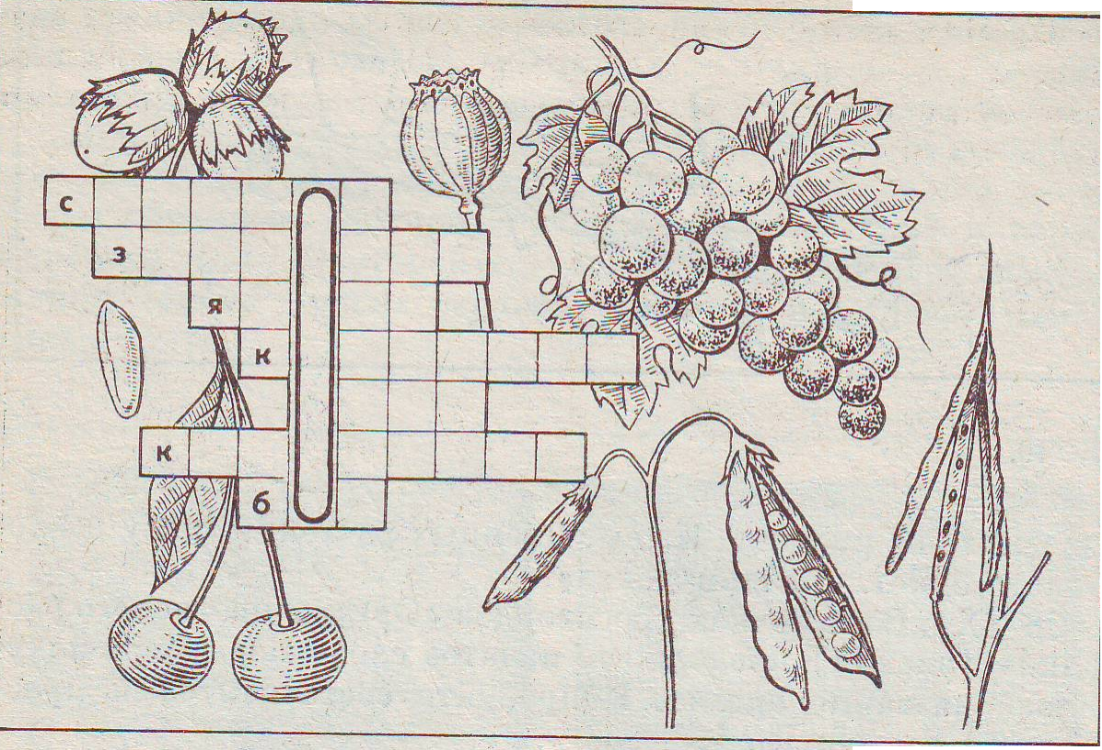 Учитель на экране выводит ответ и просит учеников дать самооценку.Ученики решают головоломку. Дают самооценку.Домашнее задание(2 мин)Исследовать плод банан и определить, к какой группе он относится. По желанию: подготовьте доклад о  ядовитых плодах.Записывают домашнее задание в дневник.